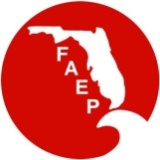     Call to Order – Mary Gutierrez    Roll Call –@12:08 Teri Hasbrouck arrived late & Elva Peppers prepared meeting minutes in her absence     Additions/Modifications to the Agenda – Bruce Hasbrouck requested to add Annual Filings discussion to New Business    Approve March 2014 Minutes Motion by Kristin BennettThe motion could not be voted on because of lack of quorum. Tabled until next month or until later in the meeting if 9 people attend.     President’s Report – Mary GutierrezRequest that all chapters submit their scholarship and awards program updates	-most have     Treasurer’s Report – Tim TerwilligerFAEP is behind expectations in income and is $641.68 in the red at this point in the year. NAEP conference money will not be known until later in the year, probably October per Kristin Bennett. Tim- CEU expense came out all at once so it will be paid for two years. NAEP conference- chapters sponsored about $2,500 and FAEP chipped in the other $1,000. We are in the third quarter of this fiscal year. The new year begins October 1st. No chapter projects have been submitted. Deadline was set for submittal of requests to be in by July 31st. Kristin Bennett commented that some chapters may not need to request the extra help from FAEP if their budgets are good. Bruce changed the Vanguard Account to Bank United & we will be earning 1% per year. July 31st is the deadline to budget requests from the Chapters.Administrator’s report – Teri Hasbrouck925 members, 28 new and 35 renewing141 NAEP MembersVice President’s Report – Amy GuilfoyleNo reportSecretary’s Report - Elva PeppersBoard Book – no reportNAEP Update – Kristin Bennett – Bruce HasbrouckKristin requested that the local chapters continue to distribute information about the NAEP webinars.There are 5 FAEP representatives on the NAEP Board.Kristin would like to see 2 unique emails about each NAEP webinar.Chapter Discussion: Southwest  - Jason Perryman NoneTreasure Coast – Dianne Hughes (Paul Fitzgerald)NoneNortheast – Ed Currie NoneTallahassee Area - Elva PeppersLast month the chapter had a huge turnout for the Cascade Park grand opening.  They had the dsign engineers from the City, County and private companies talk about it.  There were brown bag lunches distributed at the event.There will be a chapter luncheonTheir chapter is hosting the NAEP webinar.Central – Amy GuilfoyleSocial is this ThursdayProfessor Gardner next monthSocial in July oyster mat making South – David BogardusNoneTampa Bay Area  - Tim TerwilligerThe chapter had a Board meeting last week and welcomed 3 new board members. The chapter also held officer elections. Lunch on the 21st will be Doug Ralston with USA Environmental and the topic is about removal of Underwater MEC Investigation & Response.June is the joint lunch event with ASCE, no topic yet.TBAEP has placed an advertisement for an administrative assistant.  About 10 responses have been received.$2,070 was raised from the NAEP conference silent auction for Tampa Bay Watch.NAEP student poster winners will receive their checks at the May 21st TBAEP luncheon.Tampa Bay USF Student Chapter  - Jonathon NoneNorthwest  - Mary GutierrezThe chapter is having a networking social on May 15th.  Dan Brown is the June speaker superintendent of the gulf island national seashore issues.Speaker is Ken Heck in July from the Dauphin Island Park giving an update on the facility.Old BusinessNew Business Action items and due dates summary of motions – Bruce was disconnected but he should send Upcoming MeetingsApril 7-10 2014 NAEP Annual conferenceApril 10 2014 NAEP BOD St. Pete Adjournment at 1:02 PMOur next teleconference is Monday, June 9th.  NameAttendanceProxyMary Gutierrez – PresidentyesKristin Bennett - Past PresidentyesAmy Guilfoyle  - Vice PresidentyesTim Terwilliger - TreasureryesElva Peppers - SecretaryyesBruce Hasbrouck - NAEP RepresentativeyesJennifer Cummings - Central ChapterYes--Amy GuilfoyleEd Currie - Northeast ChapternoAmy Mixon- Northwest ChapternoDavid Bogardus - South ChapternoJason Perryman - Southwest ChapternoElva Peppers - Tallahassee ChapteryesTim Terwilliger - Tampa Bay ChapteryesPaul Fitzgerald - Treasure Coast ChapternoErin Kane - At Large MemberYes (late) Tim TerwilligerAlexis Preisser - At Large MembernoCourtney Arena – At Large MembernoJohn Lesman – At Large MembernoMelissa Butcher- USF TampanoJonathan Welker - USF St. Pete chapternoMelissa O’Connorno9 Board members are needed for a quorum.9 Board members are needed for a quorum.9 Board members are needed for a quorum.